填單日期：	年	月	日    105 學年度第 3 次行政會修訂通過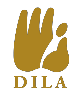 本單編號：※以下申請人免填申請人單 位單 位□本校：□佛研所 □僧大□其他：□本校：□佛研所 □僧大□其他：□本校：□佛研所 □僧大□其他：□本校：□佛研所 □僧大□其他：身 分身 分□教師	□專職□專案人員 □時薪人員□校友	□其他：□教師	□專職□專案人員 □時薪人員□校友	□其他：□教師	□專職□專案人員 □時薪人員□校友	□其他：□教師	□專職□專案人員 □時薪人員□校友	□其他：申請住宿原因□同申請人	□附件名冊（團體住宿申請）□同申請人	□附件名冊（團體住宿申請）□同申請人	□附件名冊（團體住宿申請）□同申請人	□附件名冊（團體住宿申請）□同申請人	□附件名冊（團體住宿申請）□同申請人	□附件名冊（團體住宿申請）□同申請人	□附件名冊（團體住宿申請）□同申請人	□附件名冊（團體住宿申請）□同申請人	□附件名冊（團體住宿申請）□同申請人	□附件名冊（團體住宿申請）□同申請人	□附件名冊（團體住宿申請）□同申請人	□附件名冊（團體住宿申請）□同申請人	□附件名冊（團體住宿申請）□同申請人	□附件名冊（團體住宿申請）□同申請人	□附件名冊（團體住宿申請）住宿者住宿者姓名戒別戒別戒別□比丘□比丘□比丘□比丘□比丘尼□比丘尼□比丘尼□男 □女□男 □女□男 □女(出家眾填寫)(出家眾填寫)(出家眾填寫)□沙彌□沙彌□沙彌□沙彌□沙彌尼□沙彌尼□沙彌尼身分□中華佛研所校友□法鼓佛教(研修)學院校友□中華佛研所校友□法鼓佛教(研修)學院校友□中華佛研所校友□法鼓佛教(研修)學院校友□中華佛研所校友□法鼓佛教(研修)學院校友□中華佛研所校友□法鼓佛教(研修)學院校友□中華佛研所校友□法鼓佛教(研修)學院校友身分證號碼 或護照號碼身分證號碼 或護照號碼身分證號碼 或護照號碼身分證號碼 或護照號碼身分證號碼 或護照號碼身分證號碼 或護照號碼身分□中華佛研所校友□法鼓佛教(研修)學院校友□中華佛研所校友□法鼓佛教(研修)學院校友□中華佛研所校友□法鼓佛教(研修)學院校友□中華佛研所校友□法鼓佛教(研修)學院校友□中華佛研所校友□法鼓佛教(研修)學院校友□中華佛研所校友□法鼓佛教(研修)學院校友入學(結)業資訊入學(結)業資訊入學(結)業資訊入學(結)業資訊入學(結)業資訊入學(結)業資訊學年度入學 	學年度畢(結)業學年度入學 	學年度畢(結)業學年度入學 	學年度畢(結)業□法鼓文理學院校友 	系/碩士學程□法鼓文理學院校友 	系/碩士學程□法鼓文理學院校友 	系/碩士學程□法鼓文理學院校友 	系/碩士學程□法鼓文理學院校友 	系/碩士學程□法鼓文理學院校友 	系/碩士學程入學(結)業資訊入學(結)業資訊入學(結)業資訊入學(結)業資訊入學(結)業資訊入學(結)業資訊學年度入學 	學年度畢(結)業學年度入學 	學年度畢(結)業學年度入學 	學年度畢(結)業電話/手機電話手機電話手機電話手機緊急緊急緊急姓名/關係姓名/關係姓名/關係姓名/關係姓名/關係姓名/關係Email聯絡人聯絡人聯絡人電話電話電話電話電話電話住址□□□-□□□□□-□□□□□-□□□□□-□□□□□-□□□□□-□□□□□-□□□□□-□□□□□-□□□□□-□□□□□-□□□□□-□□□□□-□□□□□-□□□□□-□□入住日期年	月	日年	月	日年	月	日退宿日期退宿日期退宿日期退宿日期年年年月日申請免付費者請敘明 特殊原由(付費免填)申請免付費者請敘明 特殊原由(付費免填)備註:1.請申請人確實填寫。	2. 申請免付費者需經校長核准。 2.住宿者願遵守｢法鼓文理學院臨時住宿公約｣及各相關規定，違者願負責一切賠償事宜。備註:1.請申請人確實填寫。	2. 申請免付費者需經校長核准。 2.住宿者願遵守｢法鼓文理學院臨時住宿公約｣及各相關規定，違者願負責一切賠償事宜。備註:1.請申請人確實填寫。	2. 申請免付費者需經校長核准。 2.住宿者願遵守｢法鼓文理學院臨時住宿公約｣及各相關規定，違者願負責一切賠償事宜。備註:1.請申請人確實填寫。	2. 申請免付費者需經校長核准。 2.住宿者願遵守｢法鼓文理學院臨時住宿公約｣及各相關規定，違者願負責一切賠償事宜。備註:1.請申請人確實填寫。	2. 申請免付費者需經校長核准。 2.住宿者願遵守｢法鼓文理學院臨時住宿公約｣及各相關規定，違者願負責一切賠償事宜。備註:1.請申請人確實填寫。	2. 申請免付費者需經校長核准。 2.住宿者願遵守｢法鼓文理學院臨時住宿公約｣及各相關規定，違者願負責一切賠償事宜。備註:1.請申請人確實填寫。	2. 申請免付費者需經校長核准。 2.住宿者願遵守｢法鼓文理學院臨時住宿公約｣及各相關規定，違者願負責一切賠償事宜。備註:1.請申請人確實填寫。	2. 申請免付費者需經校長核准。 2.住宿者願遵守｢法鼓文理學院臨時住宿公約｣及各相關規定，違者願負責一切賠償事宜。備註:1.請申請人確實填寫。	2. 申請免付費者需經校長核准。 2.住宿者願遵守｢法鼓文理學院臨時住宿公約｣及各相關規定，違者願負責一切賠償事宜。備註:1.請申請人確實填寫。	2. 申請免付費者需經校長核准。 2.住宿者願遵守｢法鼓文理學院臨時住宿公約｣及各相關規定，違者願負責一切賠償事宜。備註:1.請申請人確實填寫。	2. 申請免付費者需經校長核准。 2.住宿者願遵守｢法鼓文理學院臨時住宿公約｣及各相關規定，違者願負責一切賠償事宜。備註:1.請申請人確實填寫。	2. 申請免付費者需經校長核准。 2.住宿者願遵守｢法鼓文理學院臨時住宿公約｣及各相關規定，違者願負責一切賠償事宜。備註:1.請申請人確實填寫。	2. 申請免付費者需經校長核准。 2.住宿者願遵守｢法鼓文理學院臨時住宿公約｣及各相關規定，違者願負責一切賠償事宜。備註:1.請申請人確實填寫。	2. 申請免付費者需經校長核准。 2.住宿者願遵守｢法鼓文理學院臨時住宿公約｣及各相關規定，違者願負責一切賠償事宜。備註:1.請申請人確實填寫。	2. 申請免付費者需經校長核准。 2.住宿者願遵守｢法鼓文理學院臨時住宿公約｣及各相關規定，違者願負責一切賠償事宜。備註:1.請申請人確實填寫。	2. 申請免付費者需經校長核准。 2.住宿者願遵守｢法鼓文理學院臨時住宿公約｣及各相關規定，違者願負責一切賠償事宜。申請人/所屬主管所屬主管校長校長住宿人簽章簽章簽章簽章簽章房 間 核 配□核配宿舍號碼棟別：	房號：	床號：棟別：	房號：	床號：棟別：	房號：	床號：棟別：	房號：	床號：房 間 核 配□核配房間鑰匙門禁卡號房 間 核 配□無法核配	理由：□無法核配	理由：□無法核配	理由：□無法核配	理由：□無法核配	理由：□無法核配	理由：庶務組承辦人庶務組承辦人庶務組承辦人庶務組承辦人庶務組組長庶務組組長庶務組組長